Действующие лица:
Роли исполняют взрослые:
Ведущая
Масленица
Роли исполняют дети:
Веснянки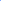 
Звучит музыка, дети входят в зал, который оформлен по-весеннему. В стороне — столики, накрытые расшитыми полотенцами, на них блины.

Ведущая.
Ой да Масленица на двор въезжает,
Широкая на двор въезжает!
Ой да Масленица, погости недельку,
Широкая, погости другую!

Входят Масленица и девочки-веснянки.

Веснянки (поют).
Наша Масленица дорогая,
Дорогая, лели, дорогая!
Немножечко постояла,
Постояла, лели, постояла.
Мы думали, семь неделек,
Семь неделек, лели, семь неделек,
А Масленица - семь денечков,
Семь денечков, лели, семь денечков.

Масленица (кланяется).
Спасибо, дорогие, что приветили!
Масленица бывает в конце февраля — начале марта. Ее празднуют в течении недели. Народ шумно, разгульно и весело провожает зиму. На Масленицу устраиваются катания с ледяных гор, кулачные бои, катания на тройках, сытные застолья, обязательно с блинами. А что вы знаете о Масленице?

1-й ребенок.
Масленица начинается в понедельник, который называется встреча. В этот день встречают Масленицу, наряжают куклу-чучело, строят снежные горы.

2-й ребенок.
Вторник — заигрыши. Строят снежные и ледяные крепости, скоморохи поют свои частушки.

3-й ребенок.
Среда — лакомка. В этот день зятья - папы - приходят на блины к тещам - маминым мамам.

4-й ребенок.
Четверг — разгул, самый веселый день. Возят чучело на колесе, катаются, песни поют, начинают колядовать.

5-й ребенок.
Пятница — тещины вечерки. Теперь уж зять тещу к себе приглашает, блинами угощает.

6-й ребенок.
Суббота — золовкины посиделки. Невестка дарит золовкам (сестрам мужа) подарки. В этот день сжигают чучело Масленицы и окончательно прощаются с зимой. Пепел развеивают по полю, чтобы был хороший урожай.

7-й ребенок.
Последний день Масленицы - прощеное воскресенье или проводы. Заканчивается гулянье, на ледяных горках разводят костры, чтобы лед растопить, холод уничтожить. Прощения просят, милосердные дела творят.

Масленица.
Молодцы, ребята, много вы знаете про меня, про Масленицу.
А теперь давайте поиграем!

Проводятся игры Собери подснежники!, "Покупатель и “горшок”" и "Догадайся!".

Ребенок (обращаясь к Масленице).
Тин-танка,
Подай блинка,
Оладышка-прибавышка,
Масляный кусок!
Тетушка, не скупися,
Масляным кусочком поделися!

Масленица.
Как на масленой неделе
Из трубы- блины летели!
Уж вы блины мои,
Уж блиночки мои!
Пожалуйте к столу, гости дорогие!
А мне уходить пора.

Ведущая.
Ты прощай, прощай, прощай,
Наша Масленица!
Ты не в среду пришла и не в пятницу.
Ты пришла в воскресенье,
Всю неделю веселье!
Ты пришла с добром,
С сыром, маслом и яйцом!
Со блинами, с пирогами,
Да с оладьями!

Дети. (хором)
Масленица, прощай!
А на тот год опять приезжай!

Звучит музыка. Дети угощаются блинами. 

светлана нетребсковаСценарий весеннего праздника для детей 5-7 лет

МАСЛЕНИЦА 